REPORT ON STUDENTSˈ PRODUCTION STUDIO ACTIVITIES                                                       AND PERFORMANCE ASSESSMENTAssessment of the student’s performance by the superviser Please use the following scale to evaluate the students performance:OVERALL PERFORMANCEPlease add any comments for the general evaluation of the student:Studentˈs name: Name and contact information of the involved company/institution, platform and date, where and when the extracurricular work was released:Short description of studentˈs role, responsibilities and commitment, amount of work in hours during the production process:Beyond expectationBeyond expectationSatisfactoryBelow expectation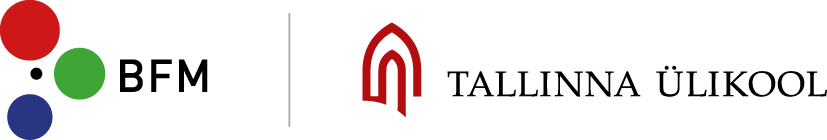 Below expectation54321EvaluationRELATIONS WITH OTHERSAbility to communicate with staffAbility to work with othersSUPERVISIONAbility to seek and use helpOpenness to constructive criticismAbility to work independentlyPERSONAL QUALITIESDecision makingTrust and confidentialityInitiativeCreativityDependabilityPunctuality Ability and willingness to learn AdaptabilitySKILLSTechnical skillsAnalyzing problemsProblem solving skillsOrganizing/seeing projects to completionMaking and meeting deadlinesAspects of EvaluationGradeComments1.Relations with others2.Personal Qualities3.Skills4.Quality of the Production5.Add any other if neededDate and signature 